Robert Smith Payroll Assistant[Today’s Date][341 Company Address]
[Company City, State xxxxx]
[(xxx) xxx-xxxx]
[hiring.manager@gmail.com]Dear [Mr./Mrs./Ms.] [Hiring Manager’s Name],Upon learning about the job opening for the role of Payroll Assistant, I was excited to nominate myself for the same. My 2 years of experience in a similar field has helped me gain an in-depth understanding of the payroll processes. I have developed expertise in collecting data, processing payroll, preparing reports, etc. Furthermore, I am skilled at data entry that makes me an ideal candidate for the job role.Here is listing my job duties for your consideration:Devise ways to resolve the payroll discrepancies.Address the employees' inquiries regarding the payroll.Adhere to the payroll and taxation policies.Perform the various administrative duties such as sorting, compiling, filing paperwork, etc.Provide assistance to the analyst with payroll resort preparation.Carry out other instructed duties.I am skilled at communicating with the employees, resolving basic payroll issues, and performing various administrative responsibilities. I am sure my detailed orientation and dedication would surpass your expectations.I am grateful to you for considering my candidature. I have attached my resume for you to gauge my occupational history and educational records. I look forward to the further rounds of interviews.Best Regards,[Your Name]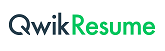 © This Free Cover Letter is the copyright of Qwikresume.com. Usage Guidelines